Listen and circle True or False  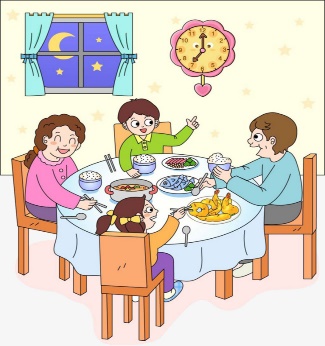 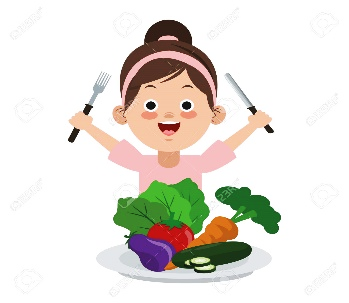 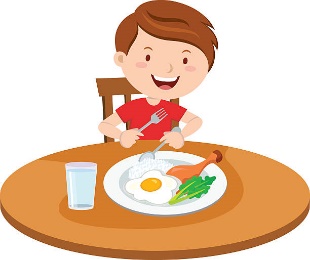                                                b)                                              c)                                              d)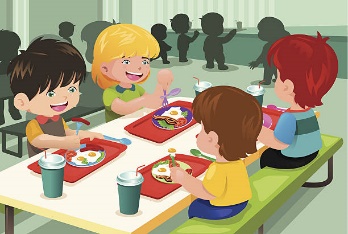 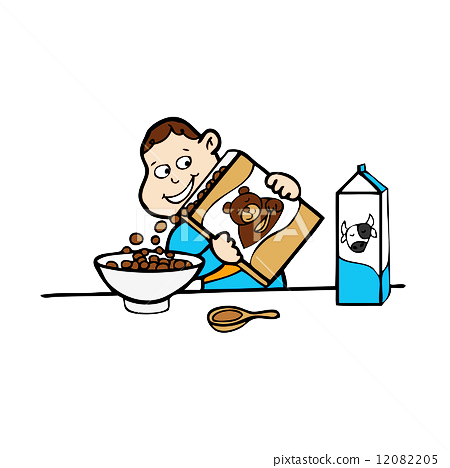 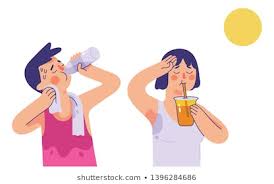 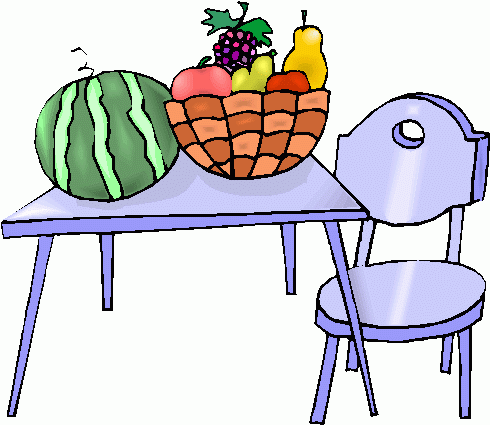 e)                                                      f)                                          g)                                               h)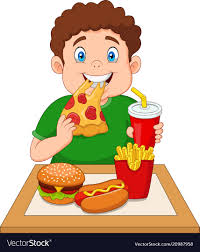 2) Listen and draw.a)                                             b)                                            c)                                               d) 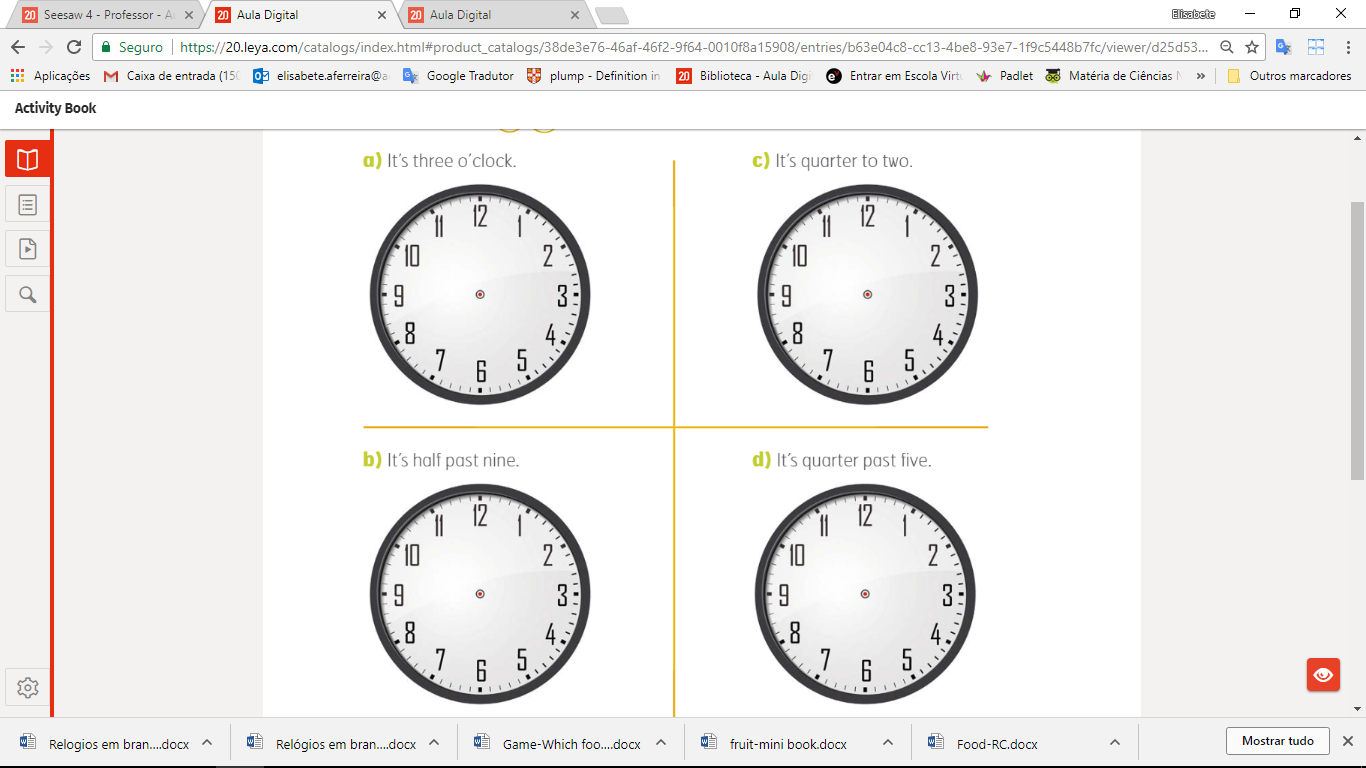 TRANSCRIPTExercise 1The children are having lunch in the school canteen. Emily doesn’t like vegetables. Paul likes eggs. They are having lunch.Peter has milk and cereal for breakfast. It’s very hot. They are thirsty. Tom is eating healthy food. There are fruits under the table. Exercise 2- Excuse-me, what time is it? - It’s two o´clock.- Excuse-me, what time is it? - It’s half past nine.- Excuse-me, what time is it? - It’s six o clock.- Excuse-me, what time is it? - It’s half past two.ANSWER KEYEXERCISE 1TrueFalseTrueFalseTrueTrueFalseFalseEXERCISE 2- It’s two o´clock.- It’s half past nine.- It’s six o clock.- It’s half past two.Name: ____________________________    Surname: ____________________________    Nber: ____   Grade/Class: _____Name: ____________________________    Surname: ____________________________    Nber: ____   Grade/Class: _____Name: ____________________________    Surname: ____________________________    Nber: ____   Grade/Class: _____Assessment: _____________________________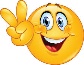 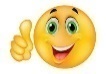 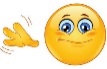 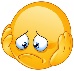 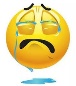 Date: ___________________________________________________    Date: ___________________________________________________    Assessment: _____________________________Teacher’s signature:___________________________Parent’s signature:___________________________